Азбуку безопасного поведения!                                                                              Раньше счёта и письма,                                                       Рисованья, чтения,                                                                    Всем ребятам нужно знать                                                                                Азбуку безопасного поведения!  	В старшей группе «Кораблик» с 16 пор 20 ноября 2020 года прошла неделя безопасности. В течение этого времени с детьми проведены беседы: «Опасные предметы», «Пожарная безопасность», «Дети и дорога», «Зебра», «Светофор», «Один дома», которые позволили детям узнать, что такое пожар, землетрясение, правила поведения в опасной ситуации. Чтобы проверить, как дети усвоили материал, была проведена викторина  «Знатоки безопасного поведения», на которой дети с интересом отвечали на вопросы, отгадывали загадки и выполняли задания,  за что получили медали «Знаток безопасного поведения». Таким образом, неделя безопасности в нашей группе прошла целенаправленно, эффективно.         Маркелова Н.М., воспитатель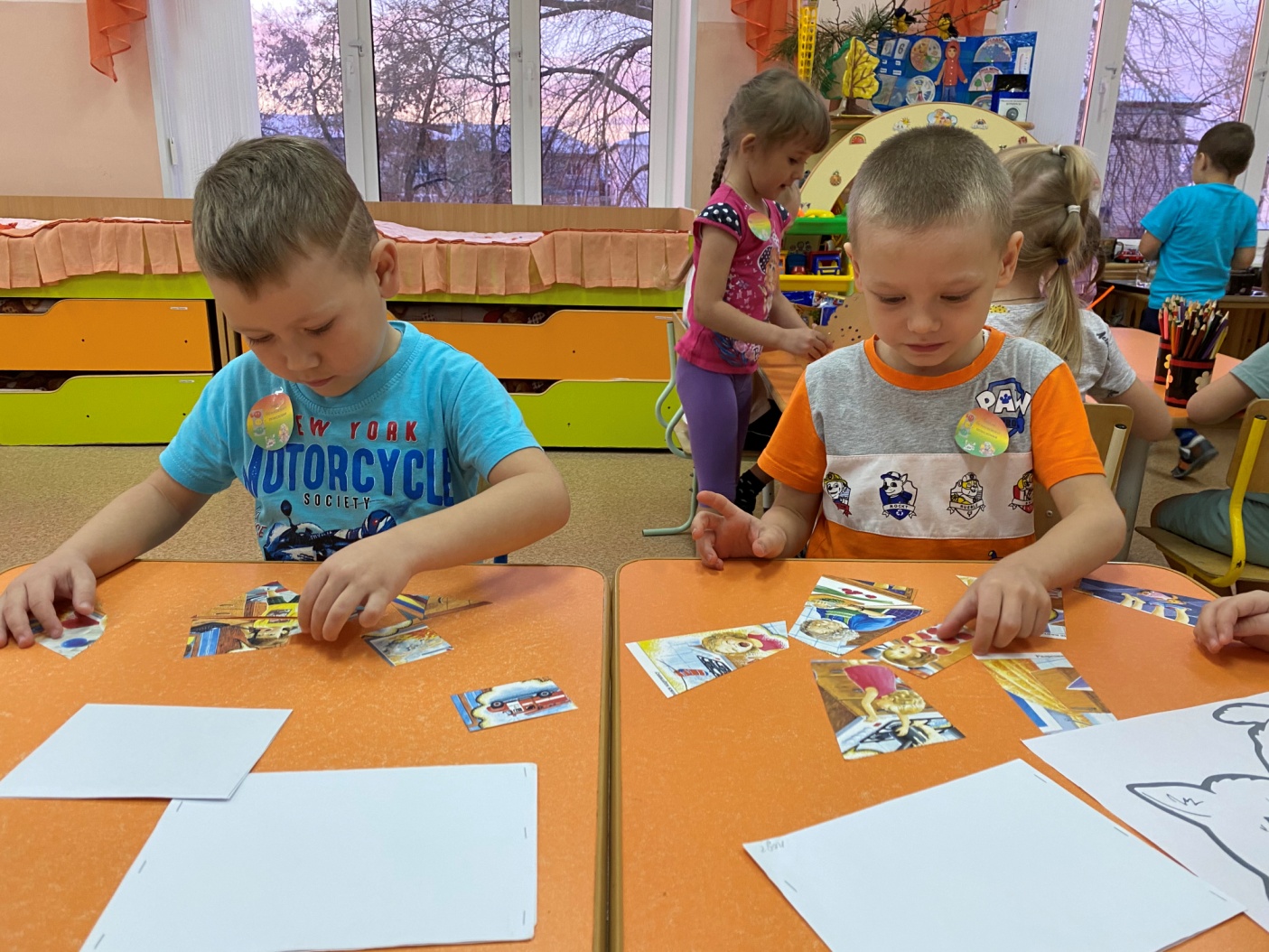 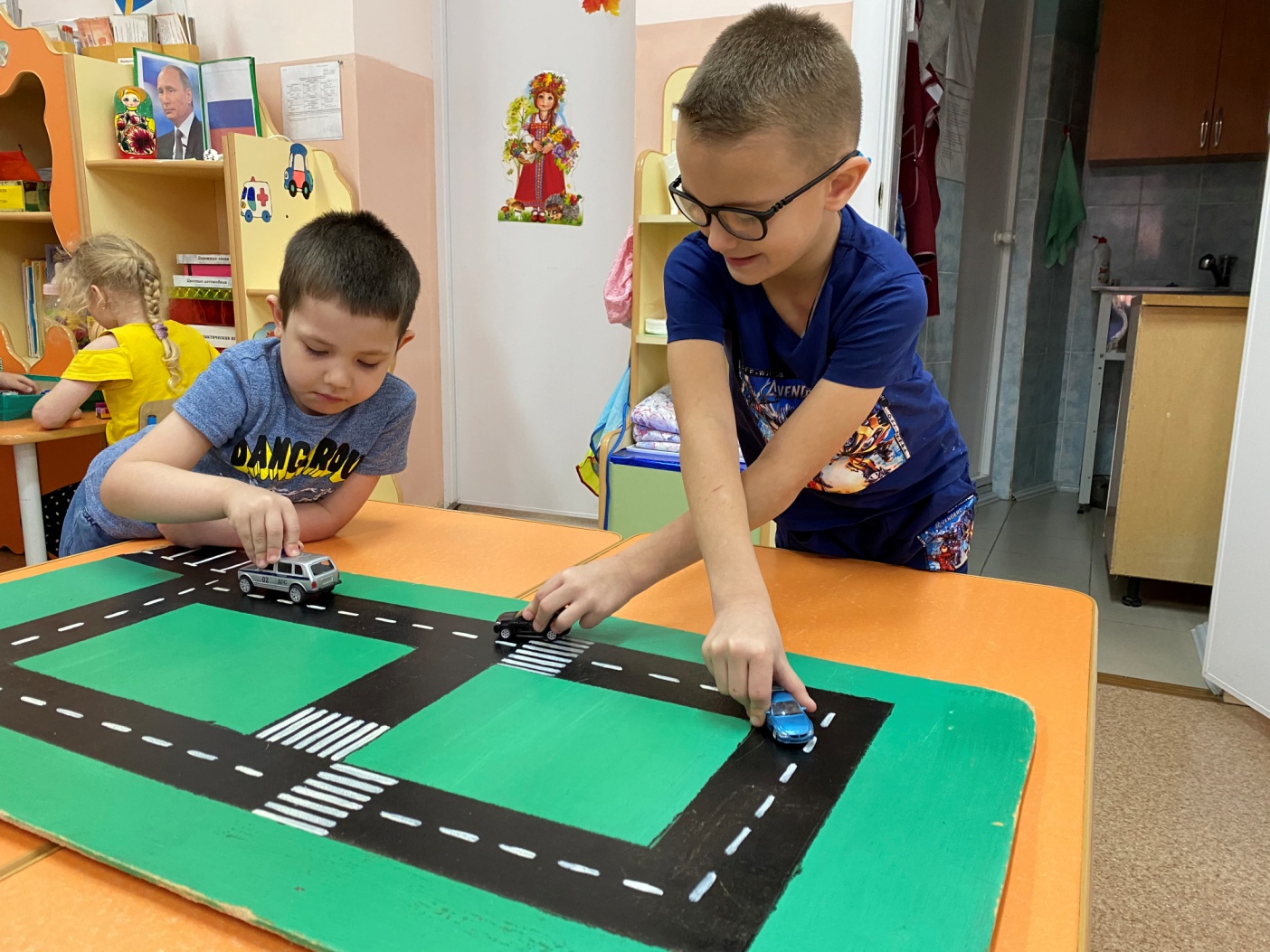 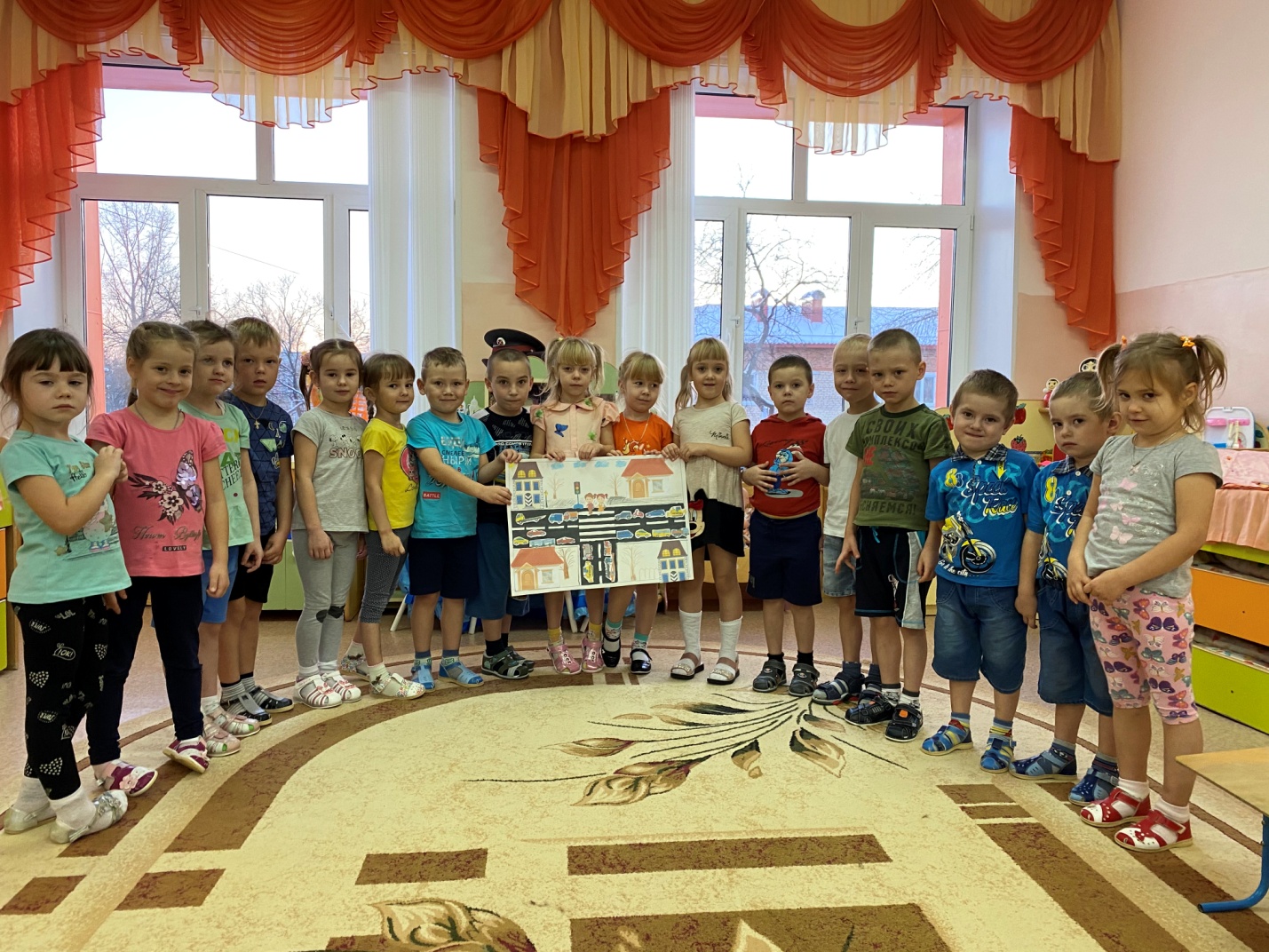 